Name: MAQBOOL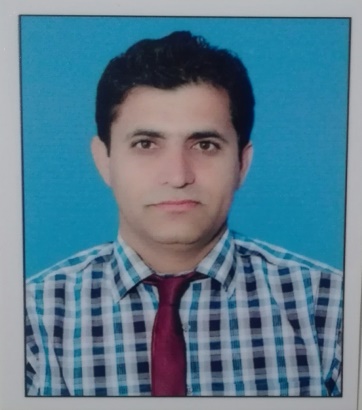 MAQBOOL.367497@2freemail.com  Personal StatementHard working and dedicated Sales & Marketing Manager keen to pursue a career in Business development and Sales & Marketing sector in a well-reputed organization. Eager to combine my business related experience and people-skills developed during work experience in FMGs and Pharmaceuticals sectors. My aim is to work for an organization (dedicated to customers& employees satisfaction) with employees from diverse professional background.EducationHAMDARD UNIVERSITY KARACHI, PAKISTANMaster in Business Administration (Marketing Management)  2011-2014.UNIVERSITY OF SINDH, PAKISTANBachelors of Science (BSc Biology) 2006- 2008.UNIVERSITY OF SINDH, PAKISTANBachelors of Arts (Political Science) 2000- 2002.DEGREE COLLEGE JOHI, DISTRICT DADU, SINDHIntermediate (Science Group) 1996 – 1998.Diploma/CertificateMANAGEMENT & LEADERSHIP: GROWING AS A MANAGER (4 WEEK CERTIFICATE FROM OPEN UNIVERSITY BUSINESS SCHOOL UK & CHARTERED INSTITUTE OF MANAGEMENT) in JULY 2016.“Excel with Top Microsoft Excel Hacks” by Kyle Pew; A Microsoft Trainer- Office Newb & Udemy on August 8, 2016.ALIBABA- “YOUR GATEWAY TO IMPORTING AND EXPORTING PRODUCTS AROUND THE WORLD TO MAKE HUGE PROFITS” By Sir COULTON SHUELL; Instructor & Udemy on July 25, 2016.THE NEW HR: 21st CENTURY TALENT MANAGEMENT By Sir JOSH BERSIN, Instructor &Udemy; (World’s Online Learning Portal) on July 23, 2016.INTERVIEW QUESTION: “INTERVIEW LIKE A PROFESSIONAL HRM” by ERIC ALAGAN, anInstructor & Udemy on July 21, 2016.TECHNICAL EDUCATION & MANPOWER TRAININGDiploma (Competency Based Diploma in Marketing) from PIMS Khyber Pakhtunkhwa in 2010-2011.7. SINDH BOARD OF TECHNICAL EDUCATION.DIT (Diploma in Information Technology) from Sindh Technical board of Karachi, Sindh 2008-2009.Proficient in Microsoft Word, Excel, Access,Powerpoint, Google Applications as well as regular user of the Internet.ActivitiesI am curious to study on social, scientific & business issues & latest news through different sources to get the knowledge. I am mostly an internet savvy user to keep on updating my experience of IT related technologies and apps.Work ExperienceDistribution Manager (Combined Marketing Business Distributer at Dadu, Sindh) from April 2016 to current.Managing and co-coordinating the supply chain system and providing the basic support to the team of bookers and suppliers. Area Sales Manager (Life Pharmaceutical in Hyderabad, Dadu, Jamshoro & Nwabshah) from April 2015 to Dec 2015.Involved in providing the basic support to the organization in penetrating theUntouched market segments, discussed & devised marketing strategies and techniques with the marketing director for the future planning. Marketing Manager (Shawan Pharmaceutical in Dist: Dadu, Nwabshah & Jamshoro) from March 2014- March 2015.Managed& achieved result through performance- oriented sales force, helping withseveral management functions to support achieve sales targets. Arranged events and prepared to appear in medical conferences and trade shows. Marketing Manager (Mcanzar Enterprises in Karachi) from 20th Dec 2010- 3rd January 2014The role of a marketing manager was difficult and new for me in an FMCG set up. Developed  the skill to sale the consumer goods first time under one roof & directed theSales team (Working there) to address the upset customer and make them purchase from our store again & again. Area Sales Manager (High-Q Int. Pharmaceutical pvt ltd in Faisalbad, Punjab) from 1st June 2006- 1stNov 2010.Recruited a strong sales team, achieved the sales targets of the year assigned by theManaging director in the area of Faisalabad division & developed personal relations with the new potential customers. Medical Information Officer (High-Q Int. Pharmaceutical pvt ltd in Dist:Dadu & Nausher Feroz) from April 2004- May 2006.Resolved the problems of retail medical stores and wholesalers.Gathered primary & secondary market data and kept in close communication with the end customers and submitted daily activity results and reports.LanguagesFluent in Urdu, Sindhi & Excellent level of written and spoken English.Hobbies/InterestsStudying different professional/social science courses on Future learn (online learning platform launched by different world top universities), studying newspaper & economics magazine &using internet for self-learning purpose.Reference: Will be furnished later